What are the solutions of (3x+9)(x-4) =0?Write the function in standard form:              f(x)= -5(x  4) (x – 2)Write  in factored form if its zeros are ,  and k is -4.Graph the following quadratics below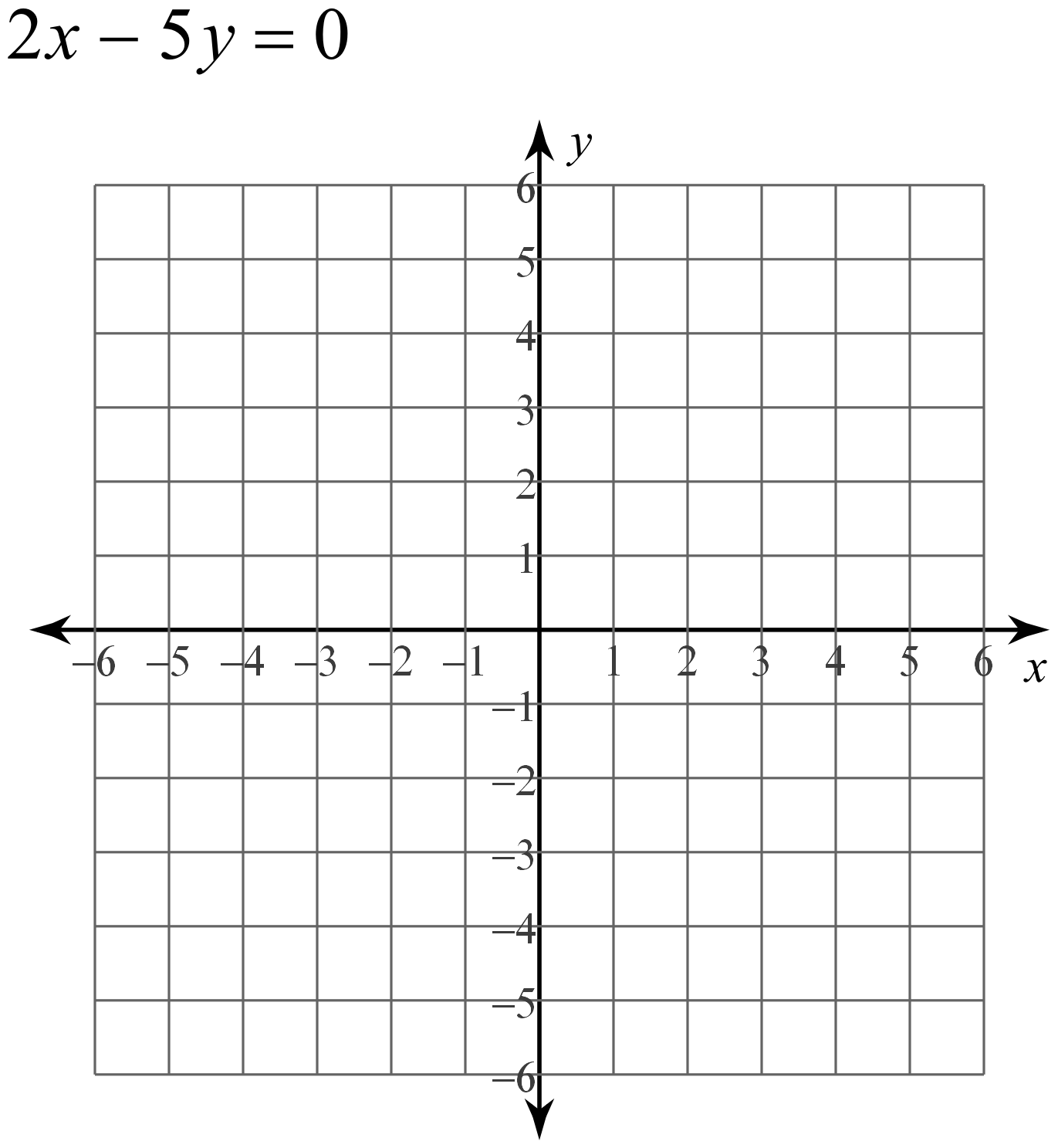 Vertex:__________________Two points:Domain:_________________Range:___________________Vertex:__________________Two points:Domain:_________________Range:___________________Vertex:__________________Domain:_________________Range:___________________Vertex:__________________Domain:_________________Range:___________________